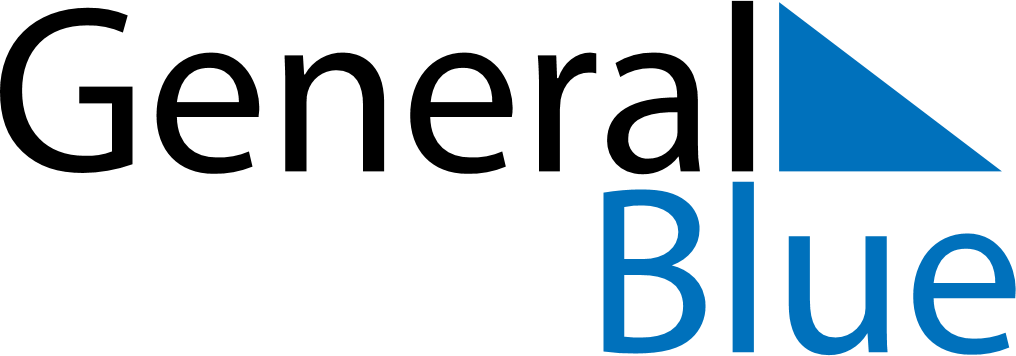 2027 2027 2027 2027 2027 2027 2027 DECEMBERMondayTuesdayWednesdayThursdayFridaySaturdaySundayDECEMBER12345DECEMBER6789101112DECEMBER13141516171819DECEMBER20212223242526DECEMBER2728293031MY NOTES